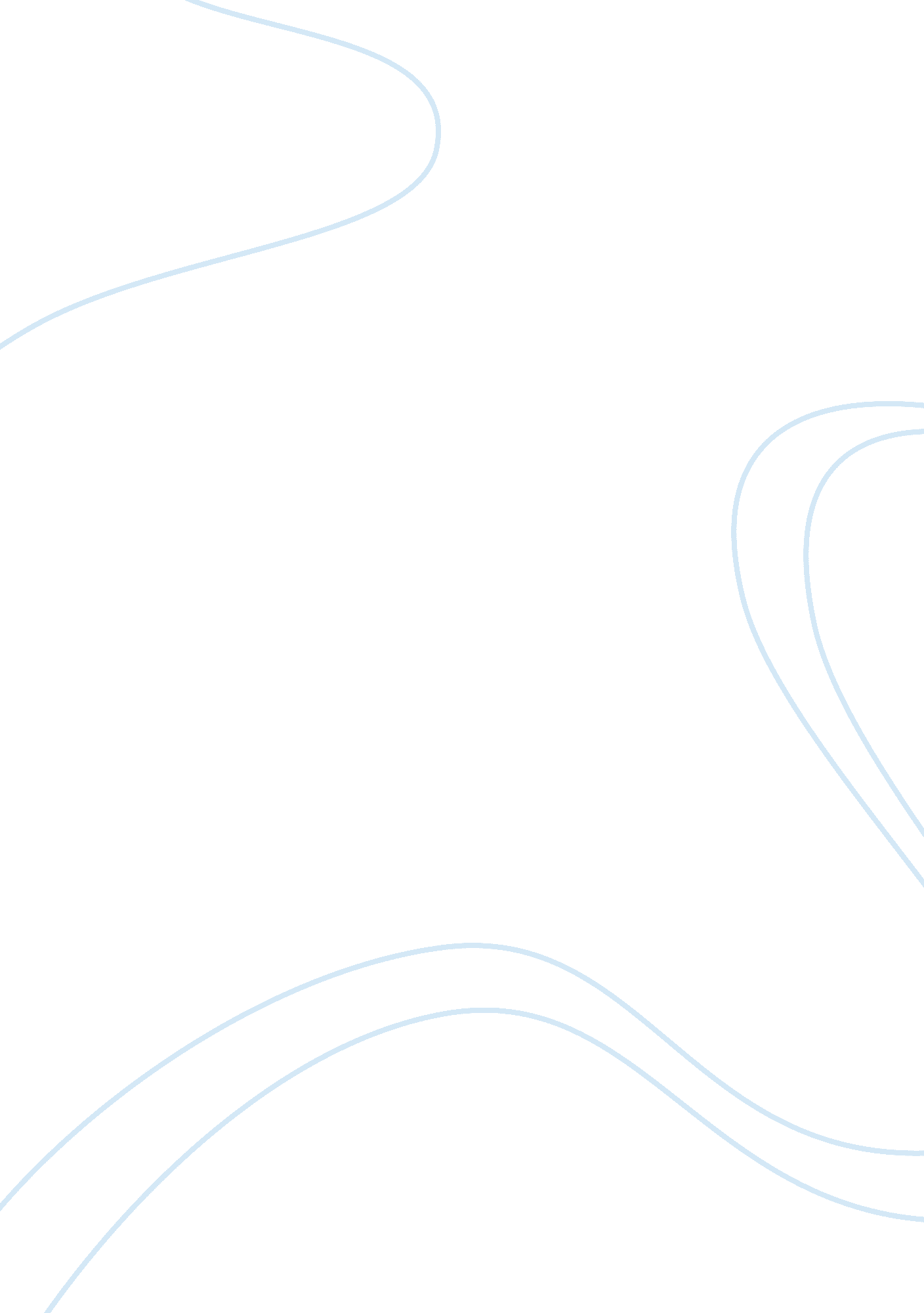 Educational opportunities essay examplePsychology, Success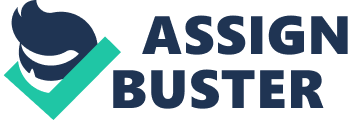 \n[toc title="Table of Contents"]\n \n \t Introduction \n \t Disparity in educational opportunities \n \t References \n \n[/toc]\n \n Introduction This paper provides a comprehensive analysis of the issues that led to the trends in the disparities based on race and ethnicity of graduating students. Moreover, the paper identifies some of the reasons why the schools are viewed to be failing despite the trends. On the second section a succinct answer on the question of what enabled teachers to find the success is provided. Moreover, the response of the students on the approaches used is articulated. Disparity in educational opportunities These trends were brought about by empowerment of the society across the board with the aim of enhancing equality in the public education institutions. Schools are viewed as failing in their obligations despite the trends because the ingrained prejudices against the abilities of students from certain ethnic groups are still existent. This perception based prejudices discourages students from excelling in class in comparison to students from other ethnic groups. This is can be referred to as second generation segregation. The school administration should be responsible for the motivation of students regardless of their ethnic backgrounds to ensure that all students attain their full potential. 
The teacher was enabled to find success with the student through the use of an inclusion approach. This approach eliminates all the restrictions involved in the learning environment creating an open and encouraging learning environment for the students. The students responded positively and improvements were observed across the board. It is pertinent to note that the scenario would have been totally different thirty to fifty years ago. This is because there were social injustices within the public education system and equal opportunity as well as inclusion of students in the learning process was hard to come along in public institutions (Spring, 2012). References Spring, J. H. (2012). American education (10th ed.). New York: McGraw-Hill. 